АДМИНИСТРАЦИЯ КУРЬИНСКОГО РАЙОНААЛТАЙСКОГО КРАЯПОСТАНОВЛЕНИЕ« 16 »   июня    2021                                   с. Курья                                                 №  231В соответствии с федеральными законами от 12.02.1998 № 28-ФЗ «О гражданской обороне», от 22.08.1995 № 151-ФЗ «Об аварийно-спасательных службах и статусе спасателей», постановлением Правительства Российской Федерации от 26.11.2007 № 804 «Об утверждении Положения о гражданской обороне в Российской Федерации», законом Алтайского края от 05.09.2017 № 62-ЗС «О гражданской обороне в Алтайском крае», указом Губернатора Алтайского края от 29.02.2016 № 15 «Об утверждении Положения об организации и ведении гражданской обороны в Алтайском крае» и  в целях осуществления мер по поддержанию в постоянной готовности к применению по предназначению сил и средств гражданской обороны, обеспечению мероприятий и действий по защите населения от опасностей, возникающих при военных конфликтах или вследствие этих конфликтов, при чрезвычайных ситуациях природного и техногенного характера, ПОСТАНОВЛЯЮ:1. Утвердить прилагаемые:- положение о силах гражданской обороны Курьинского района (приложение № 1);- перечень органов исполнительных власти и организаций, создающих силы гражданской обороны Курьинского района (приложение № 2). 2. Рекомендовать органам исполнительных власти Курьинского района   и организациям, расположенным на территории района, независимо от организационно-правовых форм и форм собственности, организовать создание, подготовку и поддержание в состоянии постоянной готовности сил гражданской обороны в соответствии с Положением, утвержденным настоящим постановлением.3. Опубликовать настоящее постановление на официальном сайте Администрации Курьинского района Алтайского края.4. Контроль за исполнением настоящего постановления оставляю за собой.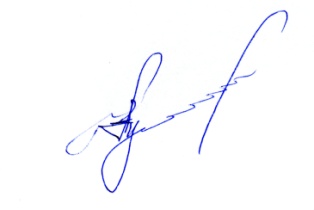 Глава района                                                                                                   А.А. КупинПриложение  №  1к постановлению Администрации Курьинского районаот 16.06.2021  №231ПОЛОЖЕНИЕо силах гражданской обороны Курьинского района Алтайского края1. Общие положенияНастоящее положение о силах гражданской обороны Курьинского района Алтайского края определяет основы создания, поддержания в готовности и применения сил гражданской обороны на территории Курьинского района Алтайского края.2. Силы гражданской обороны Курьинского района Алтайского края2.1. К силам гражданской обороны Курьинского района Алтайского края (далее – силы ГО района) относятся:- подразделения Государственной противопожарной службы;- подразделения МЧС России, расположенные на территории района;- нештатные формирования по обеспечению выполнения мероприятий по гражданской обороне.2.2. К подразделениям Государственной противопожарной службы относятся федеральная противопожарная служба и государственная противопожарная служба Алтайского края.  Государственная противопожарная служба Алтайского края включает в себя структурные подразделения краевого казенного учреждения «Управление по обеспечению мероприятий в области гражданской обороны, чрезвычайных ситуаций и пожарной безопасности в Алтайском крае».2.3.  Подразделения МЧС России, расположенные на территории Курьинского района Алтайского края, создаются и функционируют в порядке, предусмотренном законодательством Российской Федерации.2.4. Нештатные формирования по обеспечению выполнения мероприятий по гражданской обороне создаются организациями, действующими на территории района из числа своих работников в целях участия в обеспечении выполнения мероприятий о гражданской обороне и проведения не связанных с угрозой жизни и здоровью людей неотложных работ при ликвидации чрезвычайных ситуаций.3. Порядок создания сил гражданской обороны3.1 Силы гражданской обороны района создаются органами местного самоуправления и организациями в соответствии с законодательством Российской Федерации и Алтайского края.3.2. Органы местного самоуправления в отношении организаций, находящихся в их ведении, в пределах своих полномочий:- определяют организации, создающие нештатные формирования по обеспечению выполнения мероприятий по гражданской обороне;- организуют поддержание в состоянии готовности нештатных формирований по обеспечению выполнения мероприятий по гражданской обороне;- организуют подготовку и обучение личного состава нештатных формирований по обеспечению выполнения мероприятий по гражданской обороне;- создают и содержат запасы материально-технических, продовольственных, медицинских и иных средств для обеспечения нештатных формирований по обеспечению выполнения мероприятий по гражданской обороне.3.3. Организации расположенные на территории Курьинского района:- создают и поддерживают в состоянии готовности нештатные формирования по обеспечению выполнения мероприятий по гражданской обороне;- осуществляют обучение личного состава созданных ими формирований; - создают и содержат запасы материально-технических, продовольственных, медицинских и иных средств для обеспечения созданных ими формирований.4. Применение сил гражданской обороны4.1 Применение сил гражданской обороны заключается в их привлечении к проведению аварийно-спасательных и других неотложных работ при ликвидации чрезвычайных ситуаций, а также в случае возникновения опасностей для населения при военных конфликтах или вследствие этих конфликтов.4.2. Планирование применения сил гражданской обороны осуществляется заблаговременно, на этапе их создания. Результаты отражаются в планах гражданской обороны и защиты населения.4.3. Привлечение сил ГО района к выполнению задач в области гражданской обороны и ликвидации чрезвычайных ситуаций муниципального и межмуниципального характера осуществляется по решению руководителя гражданской обороны – главы Курьинского района Алтайского края в соответствии с законодательством Российской Федерации.5. Поддержание в готовности сил гражданской обороныПоддержание в постоянной готовности сил ГО района обеспечивается:- организацией и проведением профессиональной подготовки личного состава подразделений (формирований);- поддержанием в исправном состоянии специальной техники, оборудования, снаряжения, инструментов и материалов;- планированием и проведением занятий и мероприятий оперативной подготовки (тренировок, учений).6. Обеспечение деятельности сил гражданской обороны6.1. Обеспечение мероприятий по созданию, подготовке, оснащению и применению сил ГО района является расходным обязательством соответственно муниципального образования Курьинский район Алтайского края, муниципальных образований района и организаций, уполномоченных на решение задач в области гражданской обороны, в пределах, предусмотренных на эти цели финансовых средств.6.2. Накопление, хранение и использование материально-технических, продовольственных, медицинских и иных средств, предназначенных для оснащения сил ГО района, осуществляется в порядке, установленном законодательством Российской Федерации.Приложение  №  2к постановлению Администрации Курьинского районаот 16.06.2021  № 231ПЕРЕЧЕНЬтерриториальных органов федеральных органов исполнительной власти,органов исполнительной власти Алтайского края и организаций, уполномоченных на решение задач в области гражданской обороны, которые создают силы гражданской обороны Курьинского района Алтайского краяТерриториальные органы федеральных органов исполнительной власти Алтайского края:- 70 ПСЧ 16 ПСО ФПС ГПС ГУ МЧС России по Алтайскому краю – противопожарная спасательная служба;- Пункт полиции по Курьинскому району МО МВД России «Краснощековский» – служба охраны общественного порядка;            - ЛТЦ (Курьинский район) МЦТЭТ   г. Алейск Алтайского филиала ПАО «Ростелеком» -служба оповещения и связи ;- Курьинский РЭС филиала ПАО «Россети Сибирь» - «Алтайэнерго» - – служба энергетики и светомаскировки;Органы исполнительной власти Алтайского края: - КГБУЗ «Курьинская ЦРБ» – медицинская служба;- КГБУ «Управление госветслужбы Алтайского края по Курьинскому району» – служба защиты животных.Организации:- «Филиал Курьинский» ГУП ДХ АК «Южное ДСУ»– инженерная служба по ремонту и восстановлению дорог и мостов;- МПП «Курьинское коммунальное хозяйство» – коммунально-техническая служба;- ООО АТП«Курьинское» – автотранспортная служба;- Курьинский сетевой участок АО сетевая компания «Алтайкрайэнерго» – служба энергетики и светомаскировки;- комитет по экономике и управлению муниципальным имуществом Администрации Курьинского района  – служба торговли и питания;- Управление сельского хозяйства Администрации Курьинского района, ООО «Приоритет Агро» - служба защиты животных и растений.Органы Администрации района:- Отдел ГОЧС и мобилизационной работы Администрации Курьинского района – оперативно-разведывательная служба.О    создании    сил    гражданской   обороны и поддержании их в готовности к действиямна территории Курьинского района